Yes, I want to join the Association of School Psychologists of Pennsylvania or renew my membership. Please complete the form below or, to speed your membership, visit www.aspponline.orgFirst Name	Last Name	DegreeHome AddressCity	State	Zip	CountyHome Phone	Work PhoneSchool District/EmployerEmployer AddressCity	State	Zip	County	Email Address	PositionRegion of School District/Employer:Select Your Membership TermASPP’s membership year runs from July 1-June 30.Select your expiration date depending on the time of year you are submitting your dues.	Pay the indicated dues rate, and your membership is valid through	June 30, 2023	Pay the indicated dues rate, and your membership will continue through June 30, 2024Select Your Membership Category	Membership through	New Membership through	June 30, 2023	June 30, 2024		Joining after January 1, 2023	Student MembersCurrent Membership(s):Volunteer Interest(s):Ways to Join or Renew: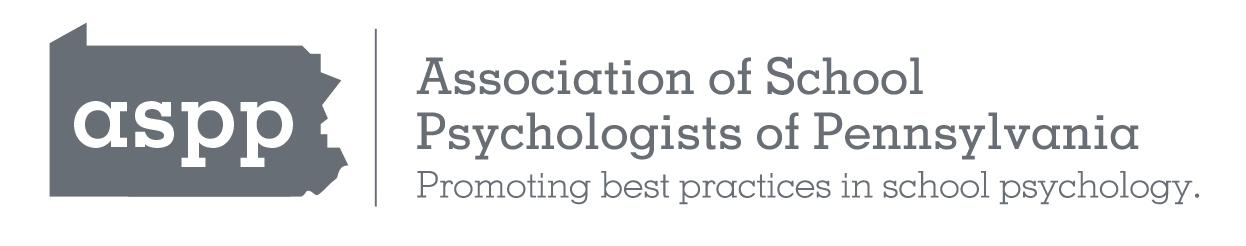 2023-2024 MEMBERSHIPNorthwest – IUs 4-6, 27 & 28North Central – IUs 9, 10, 16 & 17Northeast – IUs 14, 18-21 & 29Southwest – IUs 1-3, 7&8South Central – IUs 11-13 & 15Southeast – IUs 22-26Join or renew – Current or New Member Join after January 1, 2023 – New Members OnlyRegular$75$125Student$25$45Early Career – 1st Year$50$75Early Career – 2nd Year$50$75Retired$25Name of University:Expected Graduation Year:Degree:APANASPPPAPSEAConferenceLegislationMembershipNewsletterPublic RelationsRegional RepresentativeOnline:  www.aspponline.orgMail:  Check payable to ASPP: Association of School Psychologists of Pennsylvania (ASPP)                                                   710 West Chocolate Ave #1016, Hershey, PA 17033